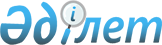 О внесении дополнений в приказ Министра образования и науки Республики Казахстан от 16 ноября 2016 года № 661 "Об утверждении Правил формирования и использования Республиканского банка данных детей-сирот, детей, оставшихся без попечения родителей, и лиц, желающих принять детей на воспитание в свои семьи"Приказ Министра образования и науки Республики Казахстан от 2 апреля 2020 года № 124. Зарегистрирован в Министерстве юстиции Республики Казахстан 3 апреля 2020 года № 20290
      ПРИКАЗЫВАЮ:
      1. Внести в приказ Министра образования и науки Республики Казахстан от 16 ноября 2016 года № 661 "Об утверждении Правил формирования и использования Республиканского банка данных детей-сирот, детей, оставшихся без попечения родителей, и лиц, желающих принять детей на воспитание в свои семьи" (зарегистрирован в Реестре государственной регистрации нормативных правовых актов Республики Казахстан под № 14666, опубликован 23 января 2017 года в Эталонном контрольном банке нормативных правовых актов Республики Казахстан) следующие дополнения:
      В Правилах формирования и использования Республиканского банка данных детей-сирот, детей, оставшихся без попечения родителей, и лиц, желающих принять детей на воспитание в свои семьи, утвержденных указанным приказом:
      пункт 2 дополнить подпунктом 4) следующего содержания:
      "4) организация по оказанию содействия в устройстве детей-сирот, детей, оставшихся без попечения родителей, в семьи граждан Республики Казахстан – некоммерческая организация, осуществляющая на безвозмездной основе на территории Республики Казахстан содействие в устройстве детей-сирот, детей, оставшихся без попечения родителей, на воспитание в семьи в соответствии с их компетенцией, установленной Кодексом, гражданам Республики Казахстан, постоянно проживающим на территории Республики Казахстан, желающим принять и принявшим детей на воспитание, и аккредитованная для осуществления подобной деятельности в порядке, установленном Кодексом";
      дополнить пунктом 28-1 следующего содержания:
      "28-1. Органы, осуществляющие функции по опеке или попечительству, местных исполнительных органов районов, городов областного значения, городов республиканского значения, столицы, при наличии письменного запроса организации по оказанию содействия в устройстве детей-сирот, детей, оставшихся без попечения родителей, в семьи граждан Республики Казахстан предоставляют информацию о воспитанниках в виде производной информации в соответствии с пунктом 2 статьи 118-3 Кодекса организации по оказанию содействия в устройстве детей-сирот, детей, оставшихся без попечения родителей.".
      2. Комитету по охране прав детей Министерства образования и науки Республики Казахстан в установленном законодательством Республики Казахстан порядке обеспечить:
      1) государственную регистрацию настоящего приказа в Министерстве юстиции Республики Казахстан;
      2) размещение настоящего приказа на интернет-ресурсе Министерства образования и науки Республики Казахстан;
      3) в течение десяти рабочих дней после государственной регистрации настоящего приказа в Министерстве юстиции Республики Казахстан представление в Юридический департамент Министерства образования и науки Республики Казахстан сведений об исполнении мероприятий, предусмотренных подпунктами 1) и 2) настоящего пункта приказа.
      3. Контроль за исполнением настоящего приказа возложить на курирующего вице-министра образования и науки Республики Казахстан.
      4. Настоящий приказ вводится в действие по истечении десяти календарных дней после дня его первого официального опубликования.
					© 2012. РГП на ПХВ «Институт законодательства и правовой информации Республики Казахстан» Министерства юстиции Республики Казахстан
				
      Министр образования и науки
Республики Казахстан 

А. Аймагамбетов
